Objectives: Students will be able to create and graph linear functions in all three forms:y- intercept, point slope and standard form. Students will be able to create functions parallel or perpendicular to some given lines.Standards: A2.F.BF.A.1 Write a function that describes a relationship between two quantities.A2.F.BF.A.1a Determine an explicit expression, a recursive process, or steps for calculation from a context.A2.F.BF.A.1b Combine standard function types using arithmetic operations.2-4 More Linear FunctionsWarm upGraph a function -2x + 3y = 6. Write it in y-intercept form then graph.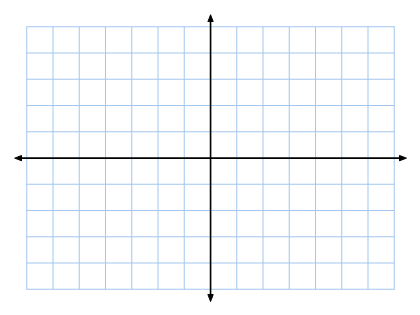 Vocabulary ______________________ - the slopes of these lines are equal. _____________________________ - the slopes of these lines are negative reciprocals of each other. Examples of negative reciprocals :     1/3  _____          -2/3  ______           -1  ______        5  ______Formulaspoint-slope form of a line is standard form of a linear equation is m =, y-intercept = , x-intercept = ExamplesWrite the equation of the line that passes through (-6, 2) with a slope of  .a) y-intercept form                                          b) point slope form                         c) standard formWrite the equation of the line through (-3, 2) and (5, 8).a) y-intercept form                                         b) point slope form                         c) standard formWrite the equation  in standard form. Use integer coefficients.What is the equation of the line  in point-slope form? Find the x- and y-intercepts of .What is the equation of the line parallel to  through (1, -3) in slope-intercept form?What is the equation of the line perpendicular to  through (-2, 4) in slope-intercept form?HOMEWORK!!! Complete your assignment on a separate sheet of paper. Show all WorkWrite an equation for each line in slope-intercept formslope = -3, through (1, -4)		b.  slope =  , through (2, 3)What are the intercepts of ? Graph the equation.If the intercepts of a line are (a, 0) and (0, b), what is the slope of the line?Write the equation of the line through (1, 9) and (6, 2) in point-slope form?Write an equation of each line in standard form with integer coefficients.				b.  Write an equation for the line shown in standard form.